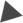 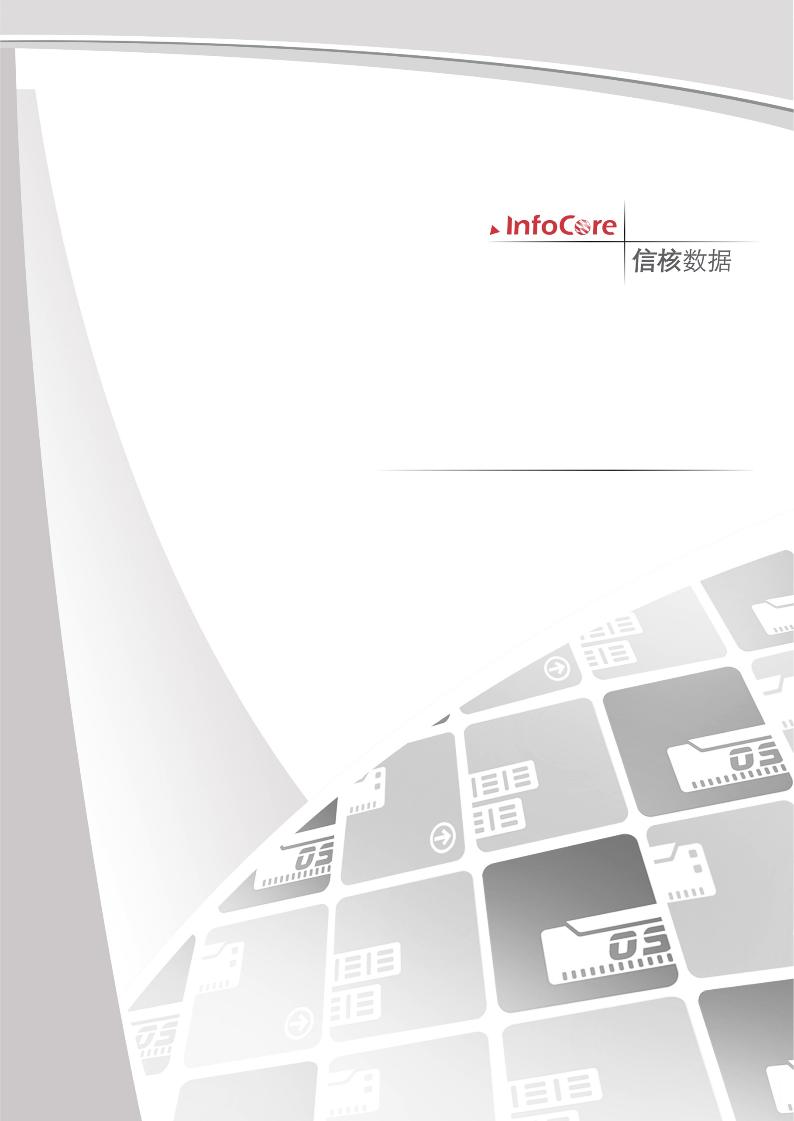 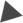 © 2006 Enterprise Information Management, Inc.本文中使用的商标：InfoCore®、InfoCore徽标、Tigler™、Nextor™、OSNSolution®、Infonix®、TwinServ™、Streamer™、SANServer™、CDPServer™、ClusterSafe™是杭州信核数据科技有限公司的注册商标。Dell™、Dell徽标、Dell Boomi™、Dell Precision™、OptiPlex™、Latitude™、PowerEdge™、PowerVault™、PowerConnect™、OpenManage™、EqualLogic™、Compellent™、KACE™、FlexAddress™、Force10™和Vostro™是Dell公司的商标。Intel®、Pentium®、Xeon®、Core®和Celeron®是Intel公司在美国和其他国家/地区的注册商标。AMD®是AdvancedMicro Devices公司的注册商标，AMD Opteron™、AMD Phenom™和AMD Sempron™是AMD(Advanced Micro Devices)公司的商标。Microsoft®、Windows®、WindowsServer®、Internet Explorer®、MS-DOS®、Windows Vista®和Active Directory®是微软公司在美国和/或其他国家/地区的商标或注册商标。Red Hat®和Red Hat® Enterprise Linux®是Red Hat公司在美国和/或其他国家/地区的注册商标。Novell®和SUSE®是Novell公司在美国和其他国家/地区的注册商标。Oracle®是Oracle公司和/或其关联公司的注册商标。Citrix®、Xen®、XenServer®和XenMotion®是CitrixSystems公司在美国和/或其他国家/地区的注册商标或商标。VMware®、Virtual SMP®、vMotion®、vCenter®和vSphere®是VMware公司在美国或其他国家/地区的注册商标或商标。IBM®是国际商用机器公司的注册商标。2016.01界面概览及准备操作登陆控制台输入server所在的IP地址，默认用户为：admin ;密码为：admin，请在登陆后及时修改密码。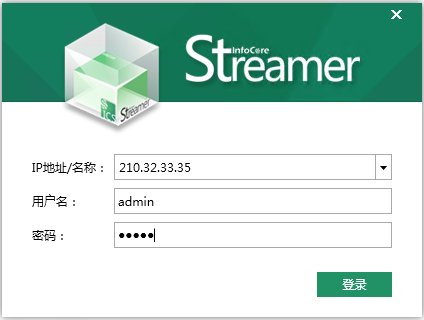 进入后默认页如下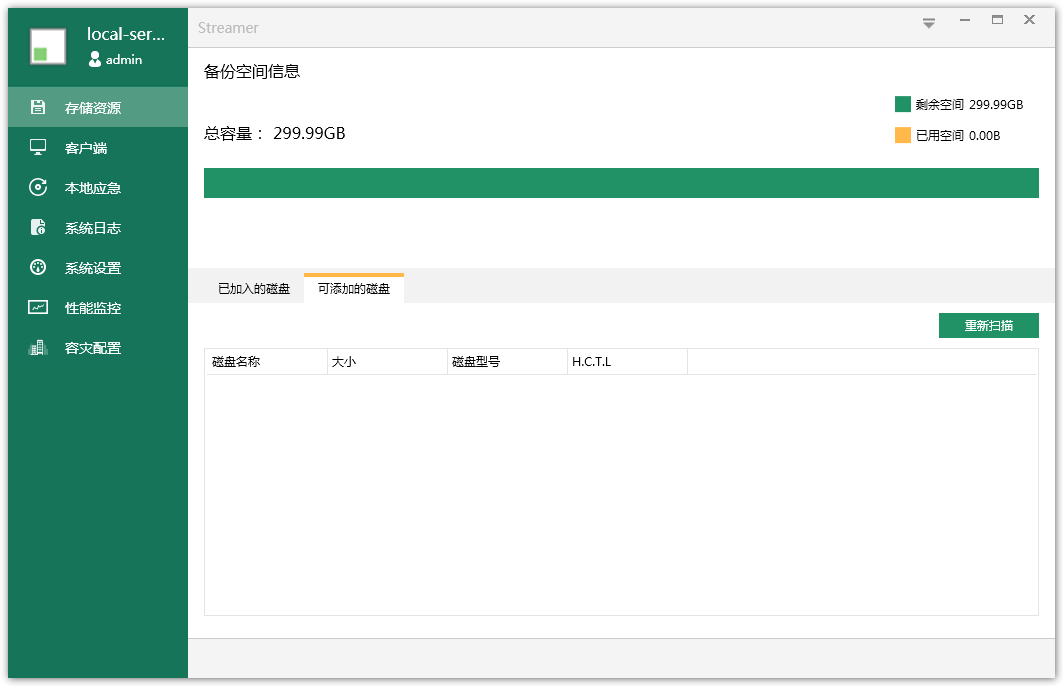 点击用户管理进行密码修改：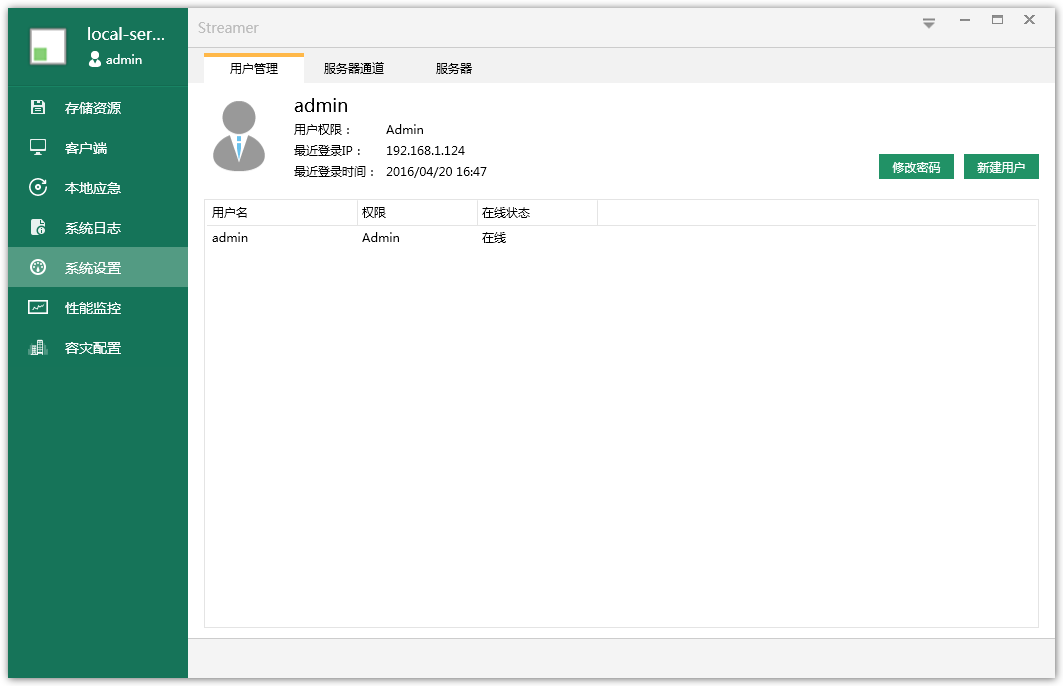 输入当前面和新密码以及新密码验证，点击“修改”即完成当前用户密码的修改。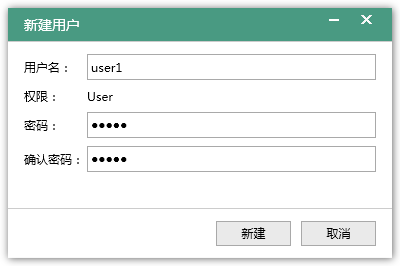 添加存储资源点击“存储资源”，点击“可添加的磁盘”。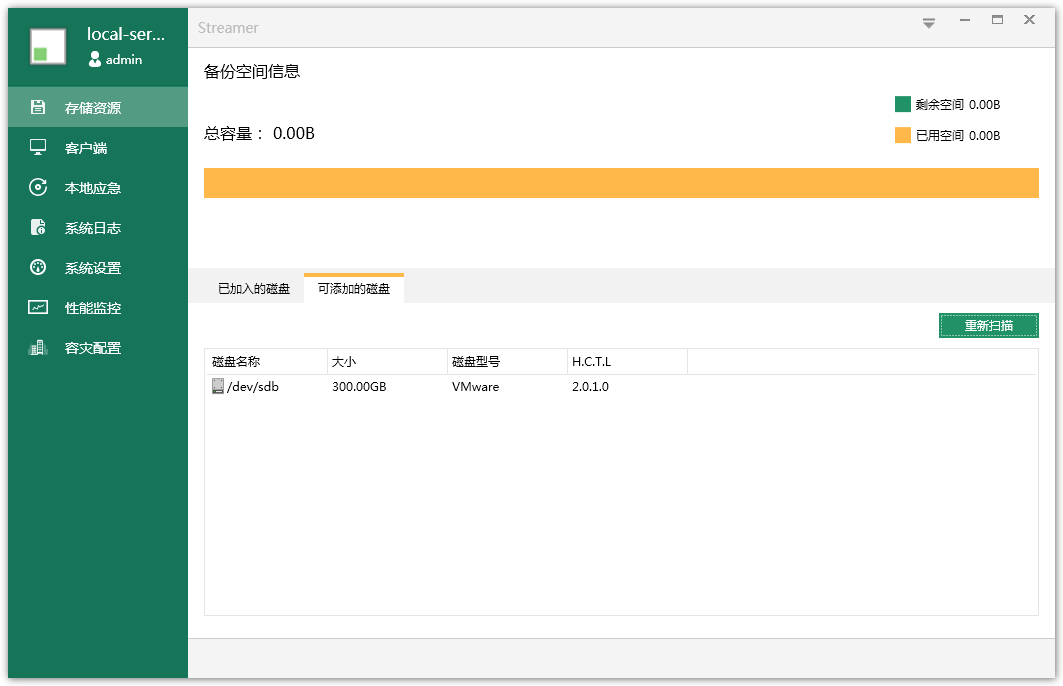 选择磁盘列表中的一个磁盘，右击，点击“添加”。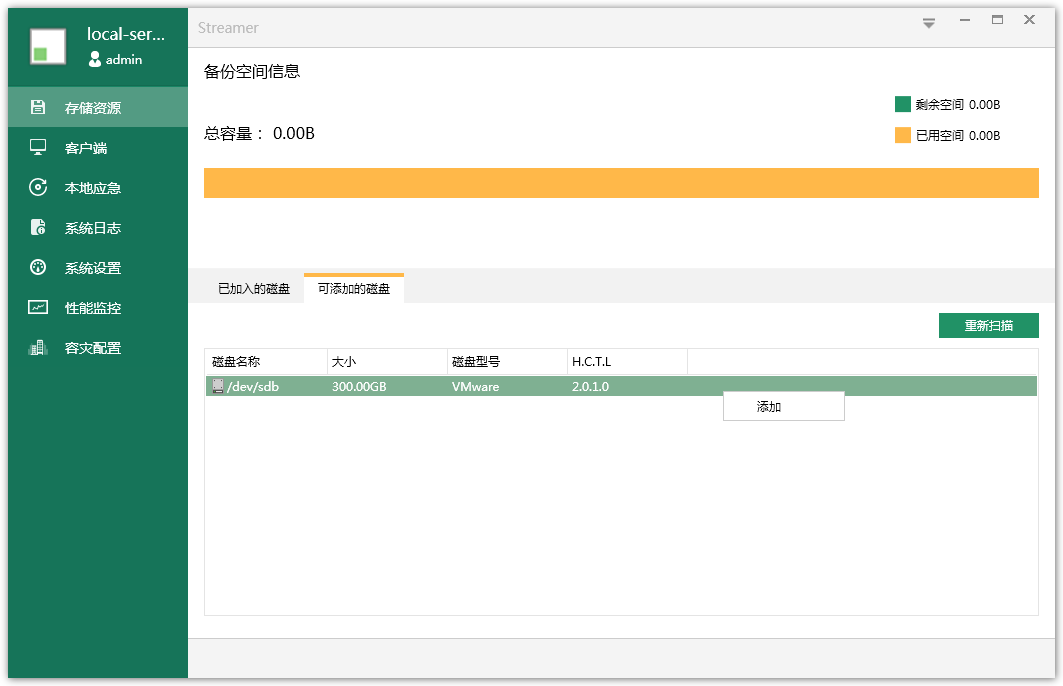 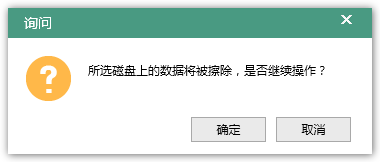 添加客户端扫描添加客户端点击“添加”按钮，会自动扫描出同网段的客户端，在添加客户端窗口中选择需要的客户端，点击“添加”。（只扫描同网段客户端，如客户端和服务端在不同的网段则需要手动添加）。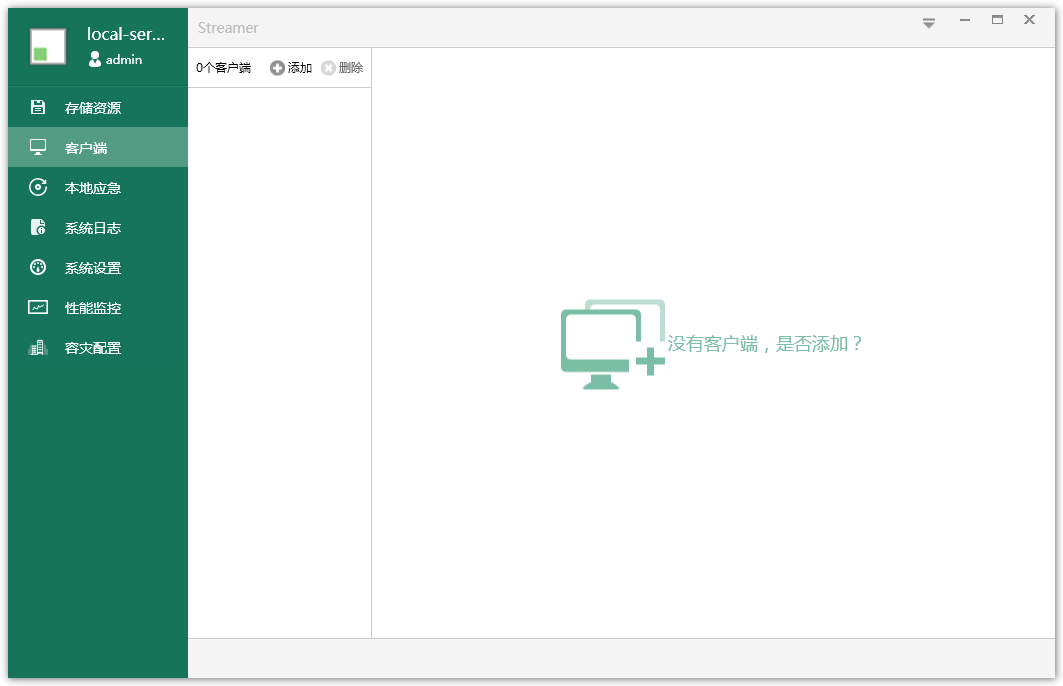 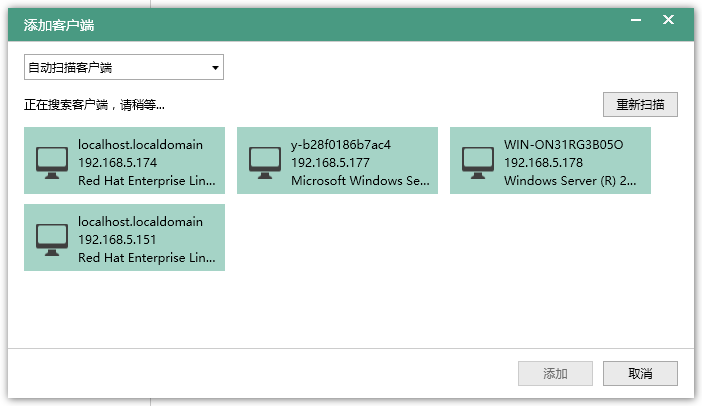 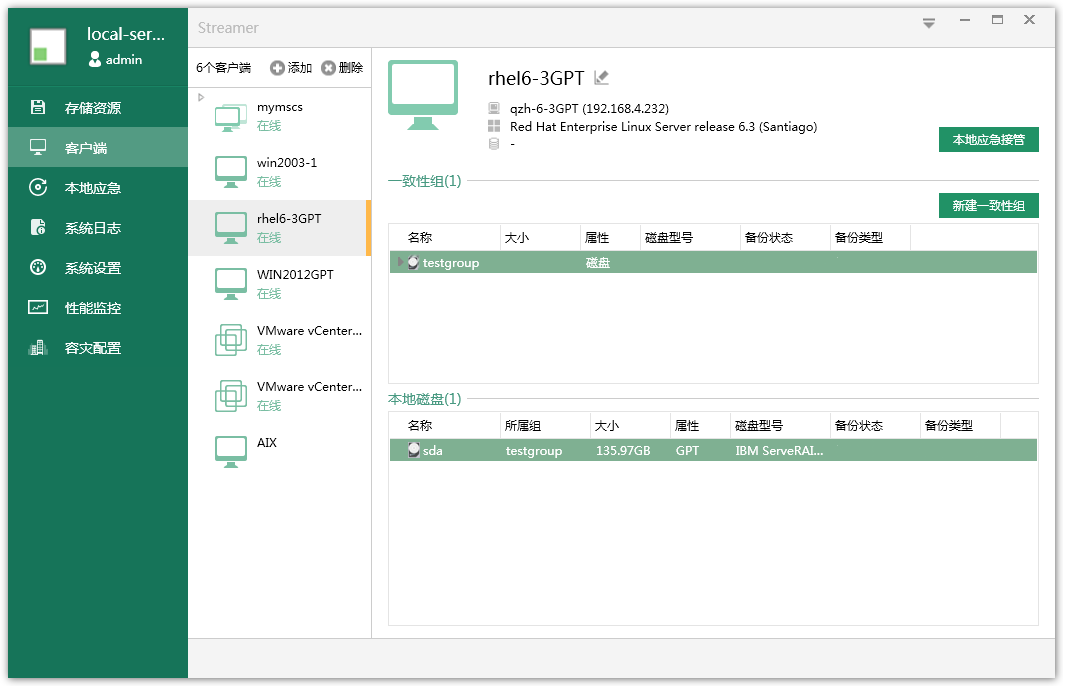 手动添加客户端如果客户端和服务端所在的网段不相同，我们就需要通过手动添加客户端。在添加客户端窗口左上方下拉菜单中选择“手动添加客户端”，在新窗口中输入所需添加的客户端IP，点击“添加”。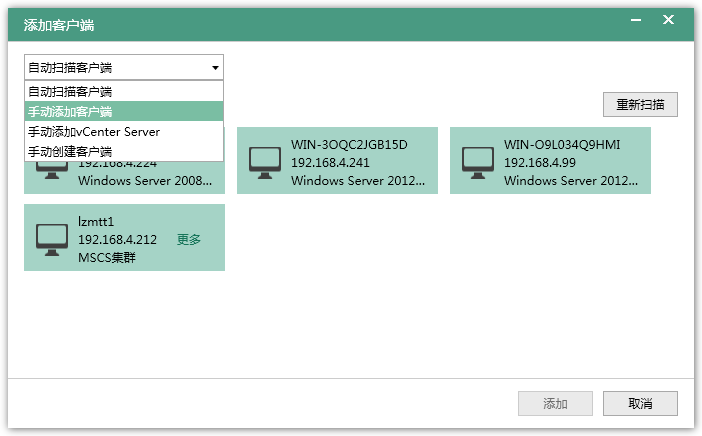 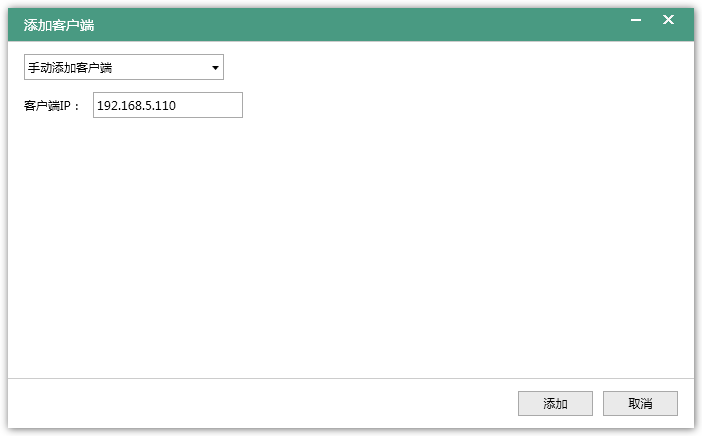 备份恢复操作添加备份选择导航栏中“客户端”，选中一个需要做备份保护的客户端（如rhel6-3GPT）的磁盘（如磁盘sda）“右键”->“添加备份”。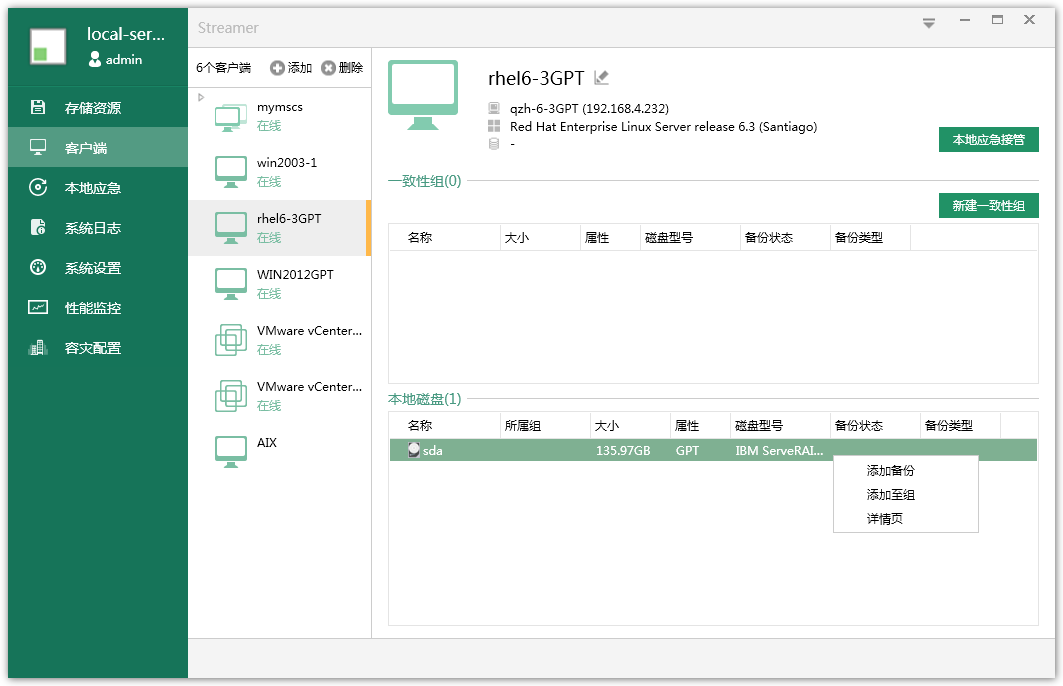 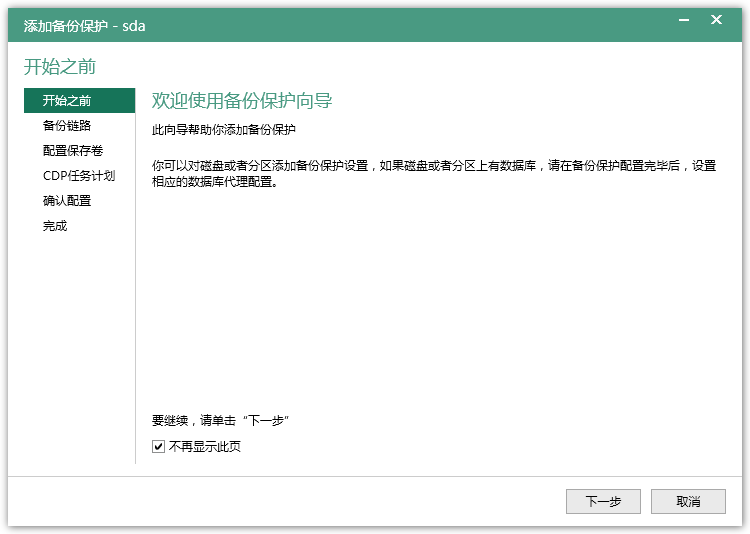 选择备份链路：点击“测试”按钮，测试成功后，点击“下一步”。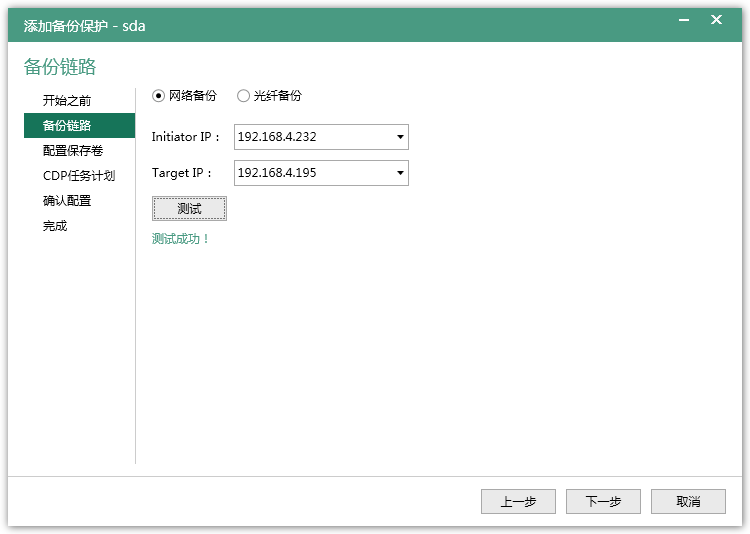 配置保存卷，需要设置保存卷大小，默认初始值由相应算法得出，也可根据需要做适当调优设置，大小值可根据平均数据变化量（日变化量）和保存时长决定。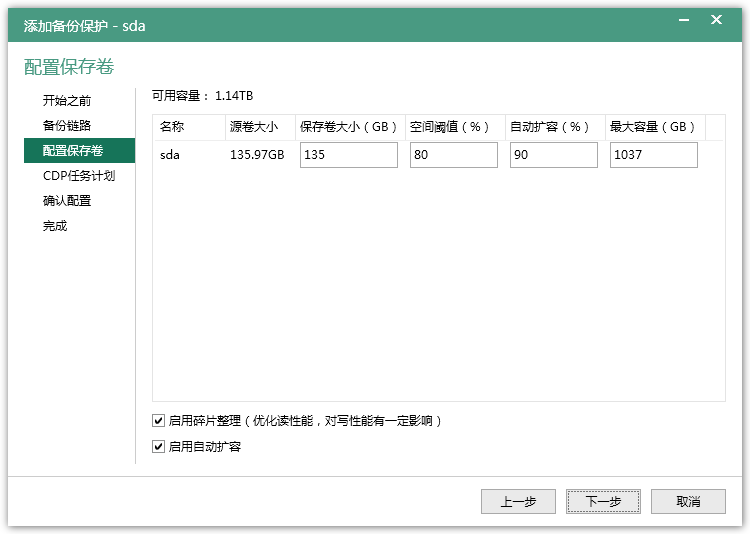 配置任务计划。根据任务计划设置的时间会自动生成快照点。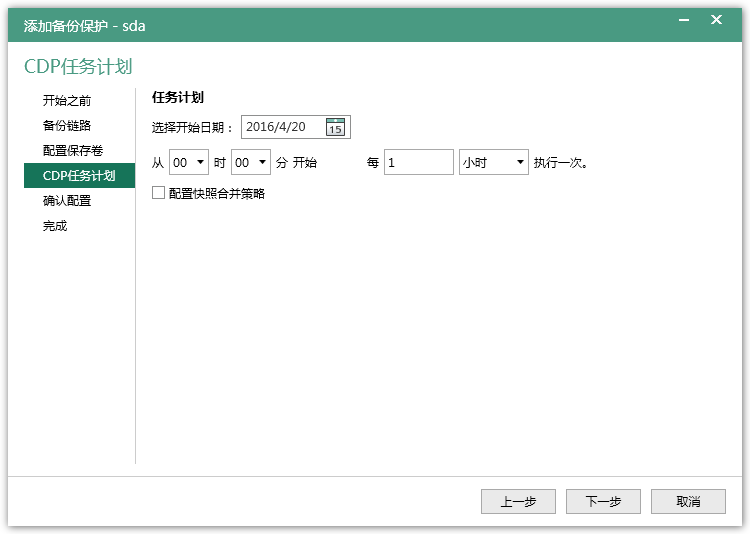 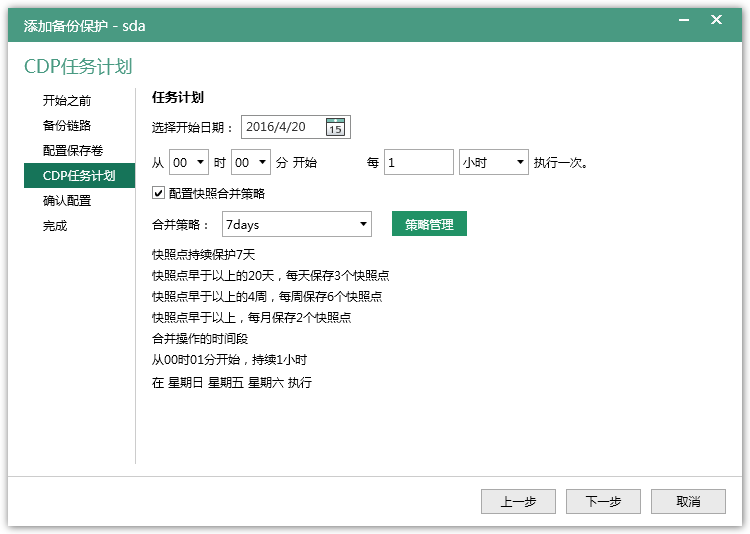 核对刚才配置过程中的配置信息，如果和预料一致，点击“确认”。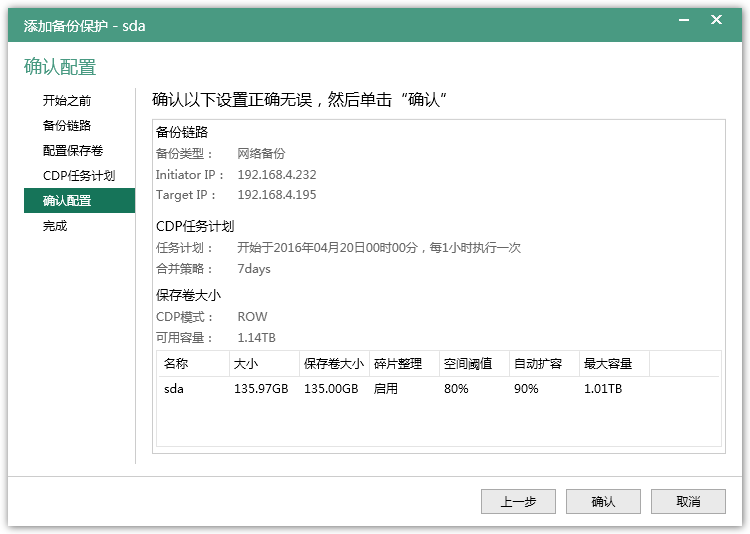 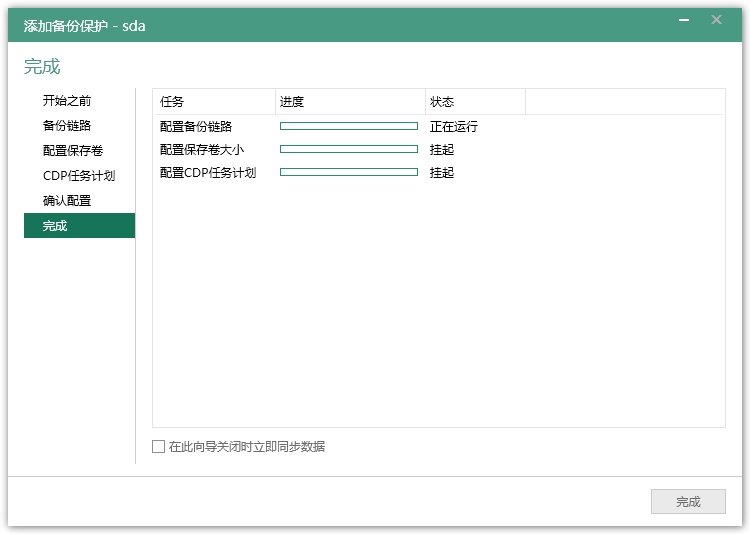 等待配置完毕，配置完毕后，如果勾选“在此向导关闭时立即同步数据”，那么在关闭向导后会自动进行数据同步。同步数据会进行一次全量备份，复制数据量较多、时间长，同时会影响备份原磁盘的性能，建议在业务空闲时间进行数据同步。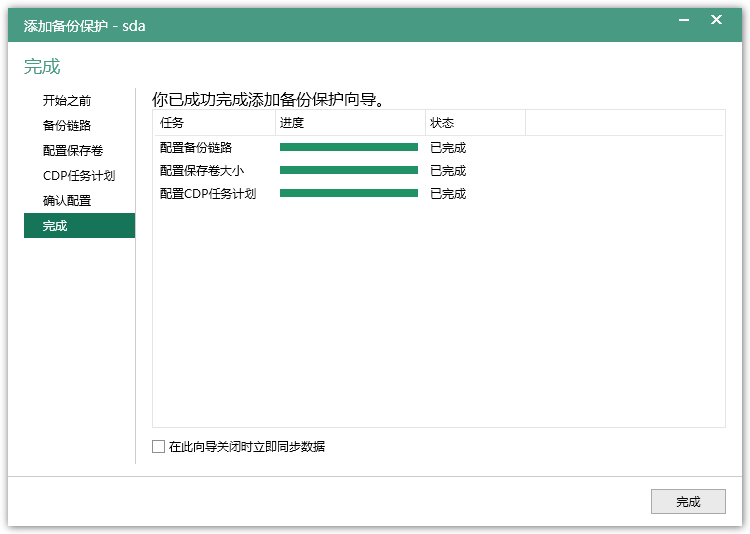 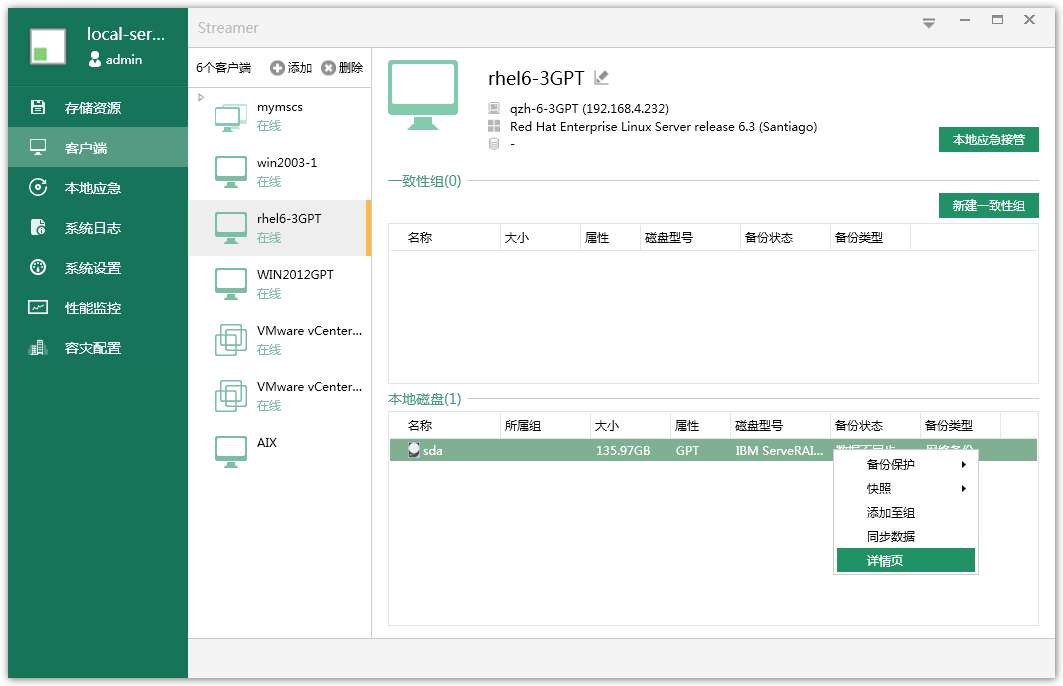 数据同步选择导航栏中“客户端”，选中任意一个Linux客户端（如rhel6-3GPT），选择一个需要同步的磁盘或者分（如磁盘sda），“右键”->“同步数据”。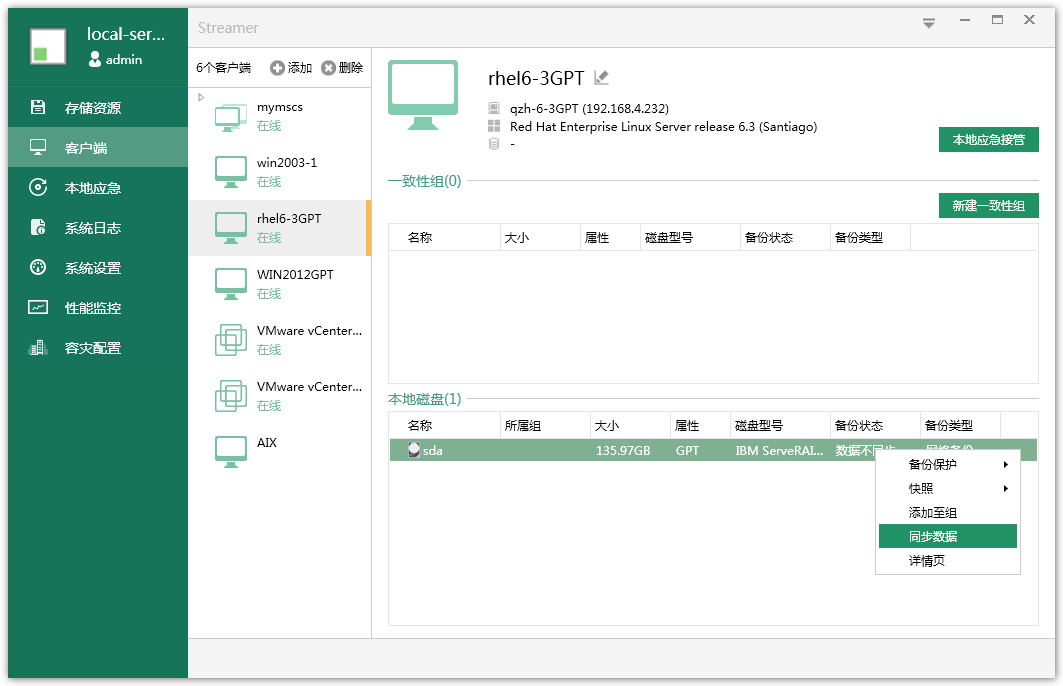 等待同步完成，备份状态将会变成已保护。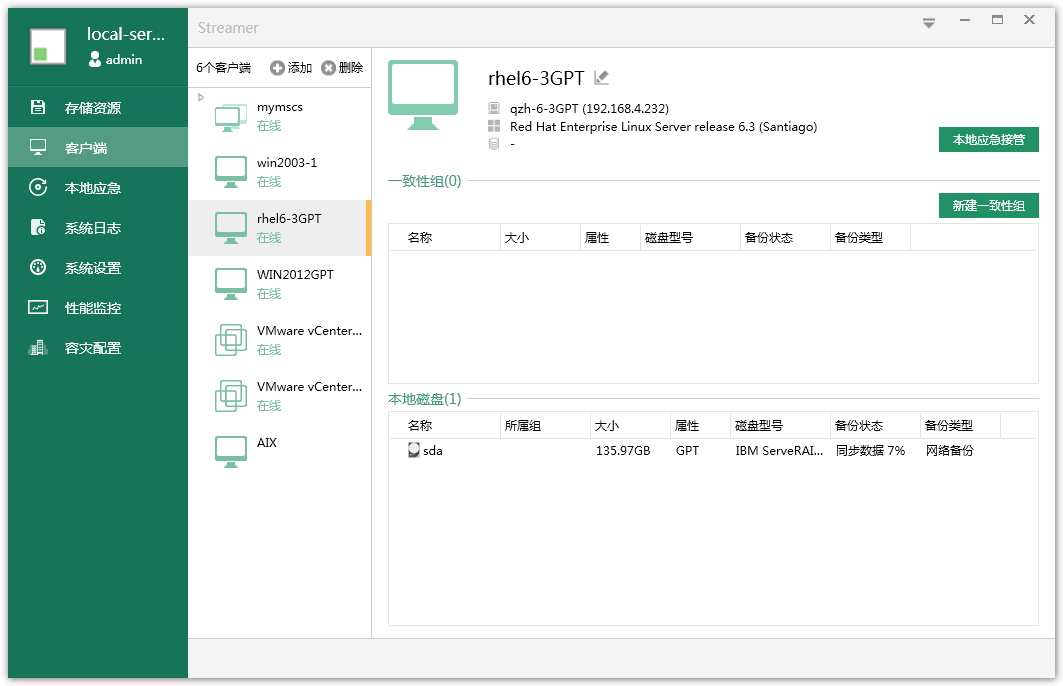 快照管理手动创建快照导航栏中“客户端”，选中一个需要手动创建快照点的单机或集群客户端（如Asianux3，选择一个需要手动创建快照点的磁盘、分区或者一致性组（如磁盘sdb），“右键”->“快照”->“手动创建快照”。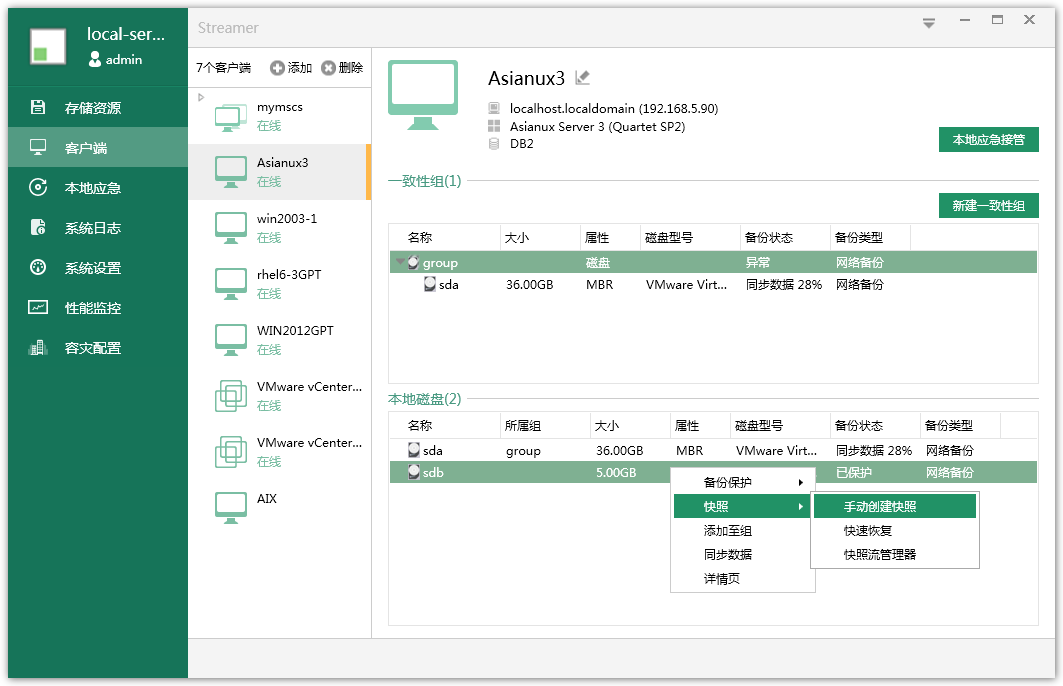 弹出的界面中，可以选择通知客户端或者不通知，在不勾选“启用客户端通知”时，可以手动输入标签，也可以不输入，点击“确定”即可。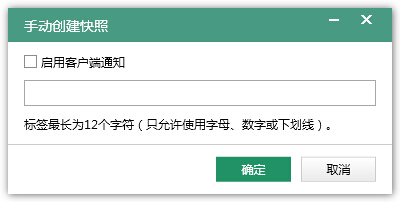 说明：启用客户端通知：快照点由客户端创建，会将当前在缓存的数据刷到硬盘在创建快照点，快照点时间记录为客户端的时间。标签为AgtMark。不启用客户端通知：即服务端去创建一个快照点，可能会遗漏当前写在缓存里的数据。标签为SrvMark。启用通知客户端时，系统会自动设定标签为：AgtMark。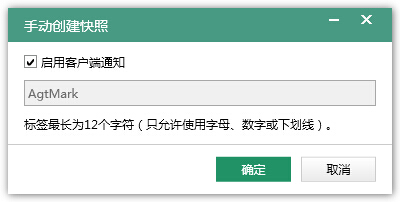 建好快照后，可以右键该磁盘， “快照”->“快照管理器”查看快照点。下图中存在两个快照点，第一个是不启用客户端通知创建的，第二个是启用客户端通知创建的。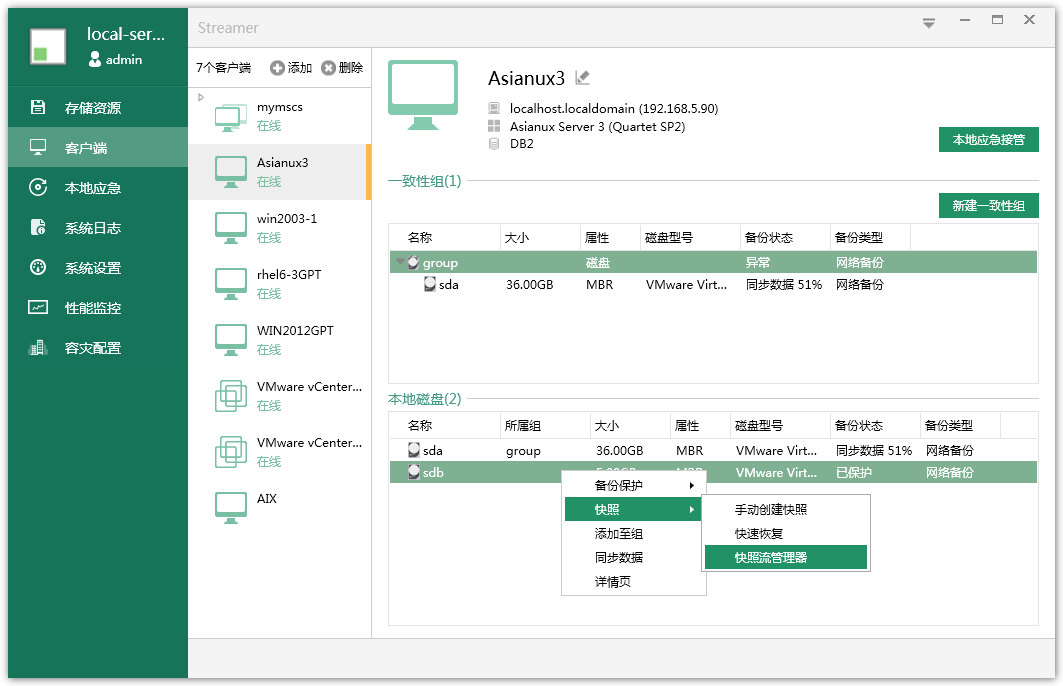 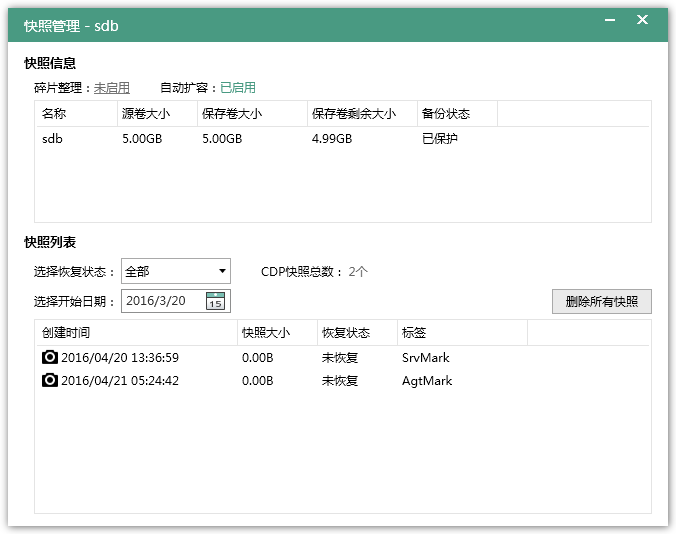 注意：请确保客户端和服务端的时间相差不会太大，否则可能导致快照点新旧排序异常。普通磁盘恢复快速恢复选择导航栏中“客户端”，选中一个需要恢复的单机客户端（刚才演示的客户端为Asianux3），选择一个需要恢复的磁盘或者一致性组（演示为sdb），“右键”->“快照”->“快速恢复”。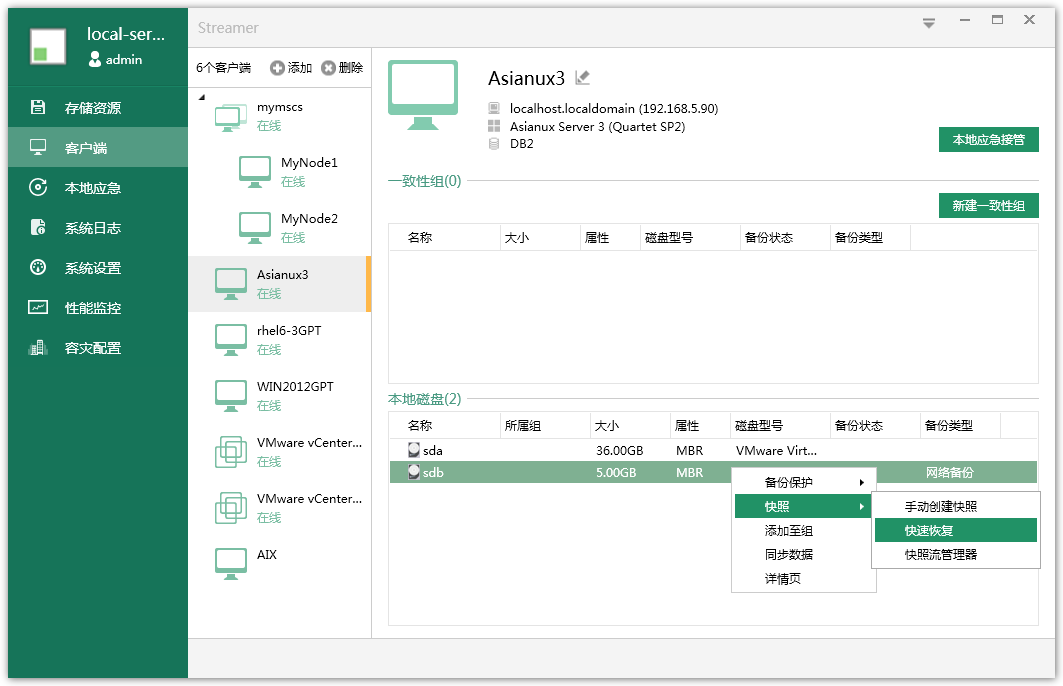 在弹出的界面，可以点击“选择快照”选择一个你需要恢复的快照点，选择 “恢复至物理机”，点击“下一步”。 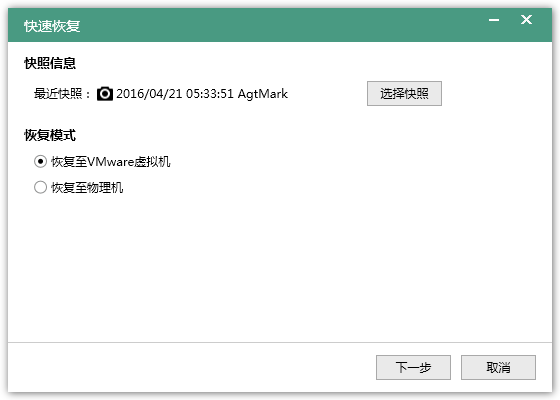 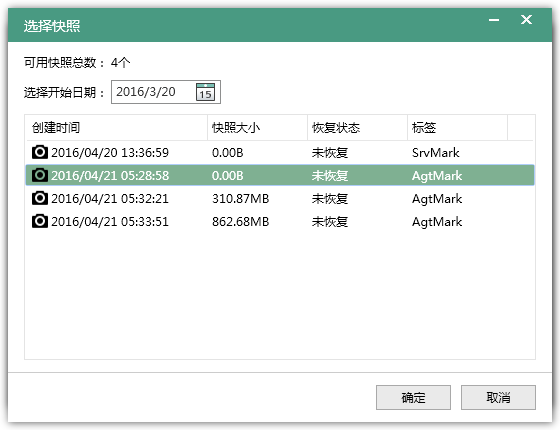 选择恢复通道，可以选择网络恢复或光纤恢复。接着选择适合恢复的物理机的IP地址，可以是原客户端，也可以是其他的物理机。接着点击“恢复”。等待恢复完成后可上述所选的物理机查看被恢复的磁盘。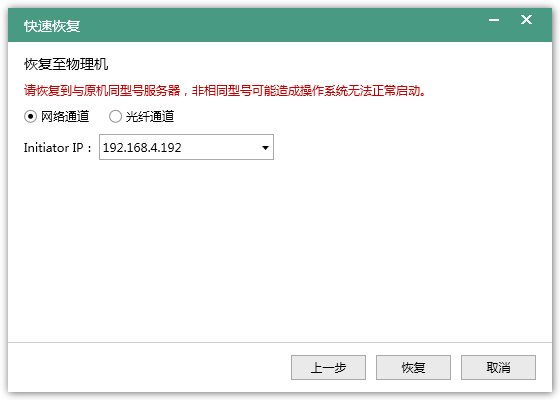 这里我们恢复回去的盘为sdd，相应的分区为sdd1我们在这里将其暂时挂载到/mnt/sdd下，查看文件。可以看到经过恢复后和原来的磁盘包含的文件一致。后续可以需要恢复的文件进行复制操作进行恢复。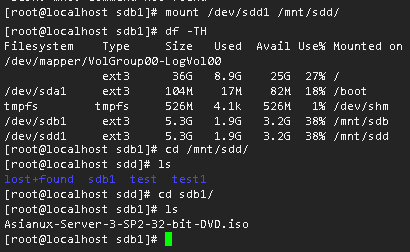 相同的，我们也能在控制台上看到恢复到客户端的磁盘。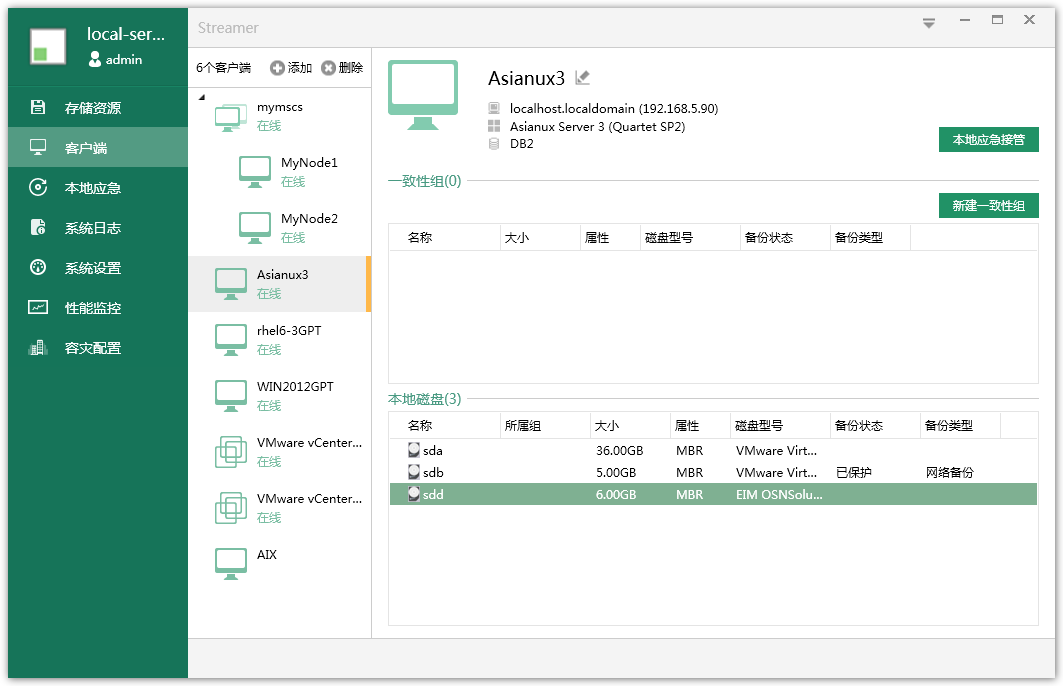 快速挂载选择导航栏中“客户端”，选中一个需要恢复的单机或集群客户端（如Asianux3），选择一个需要恢复的磁盘、分区或者一致性组（sdb），“右键”->“快照”->“快照管理”。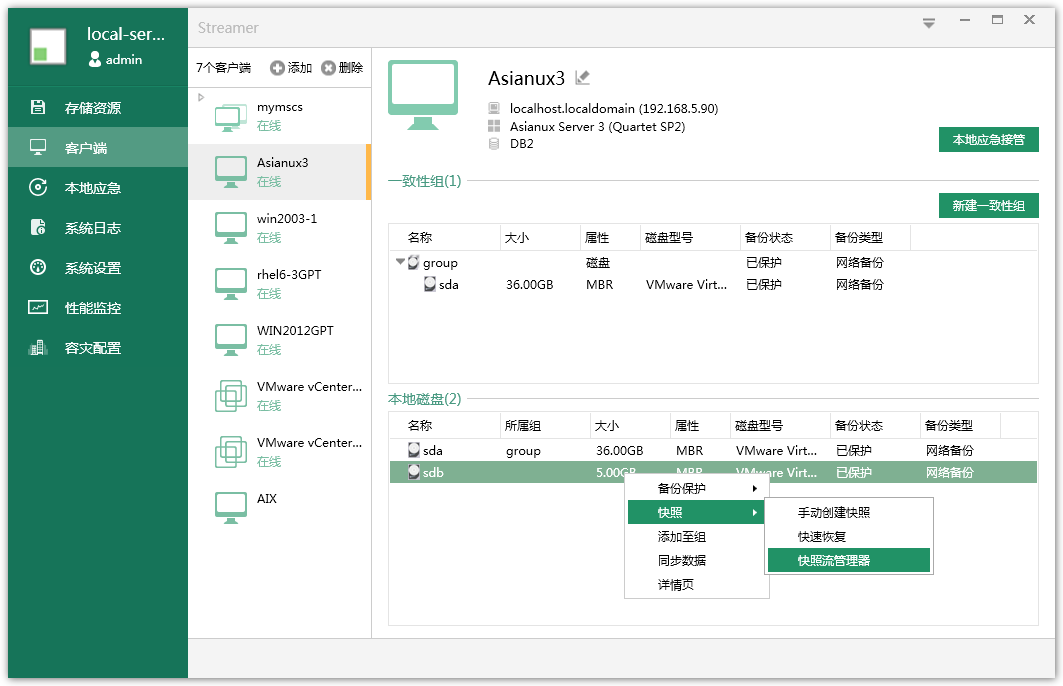 在弹出的界面中选择一个要恢复的快照点，“右击”->“快速挂载”。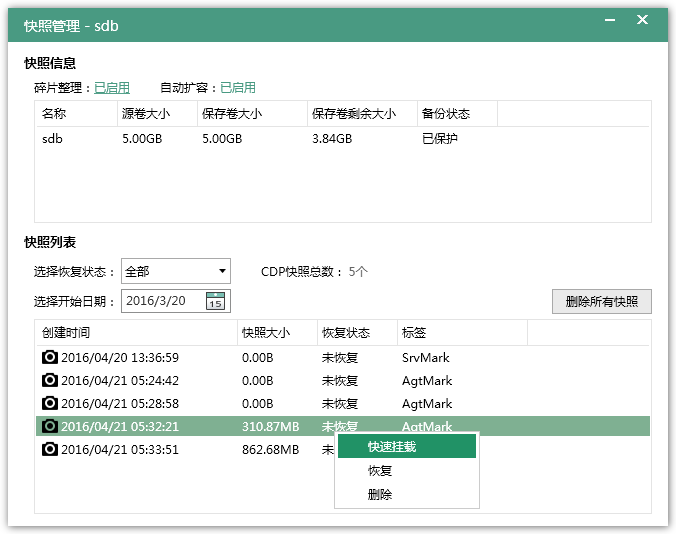 恢复完成后可以到客户端查看恢复的磁盘。这里我们恢复回去的盘为sdd，相应的分区为sdd1我们在这里将其暂时挂载到/mnt/sdd下，查看文件。可以看到经过恢复后和原来的磁盘包含的文件一致。相同的，我们也能在控制台上看到恢复到客户端的磁盘。快照点恢复选择导航栏中“客户端”，选中一个需要恢复的单机客户端（如Asianux3），选择一个需要复的磁盘、分区或者一致性组（如群集磁盘sdb），“右键”->“快照流管理器”。进入快照管理界面，选择需要恢复的快照点，“右键”->“恢复”进入恢复快照界面。后面和快速恢复一样的操作。详见4.1.9.1。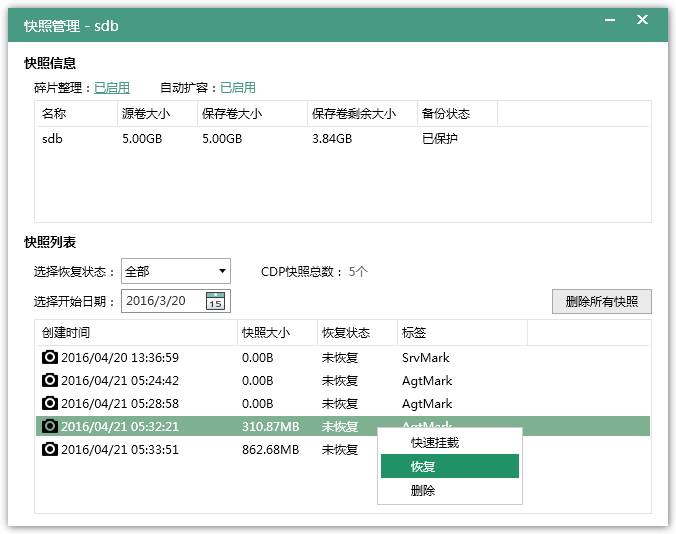 容灾模块对于云灾备来说，容灾模块主要是容灾到本地服务器，因此包含了系统盘的快速应急接管、快速恢复到VMware虚拟机等高级功能。下面将对此进行简述容灾服务器配置点击“容灾配置”打开配置容灾服务器界面。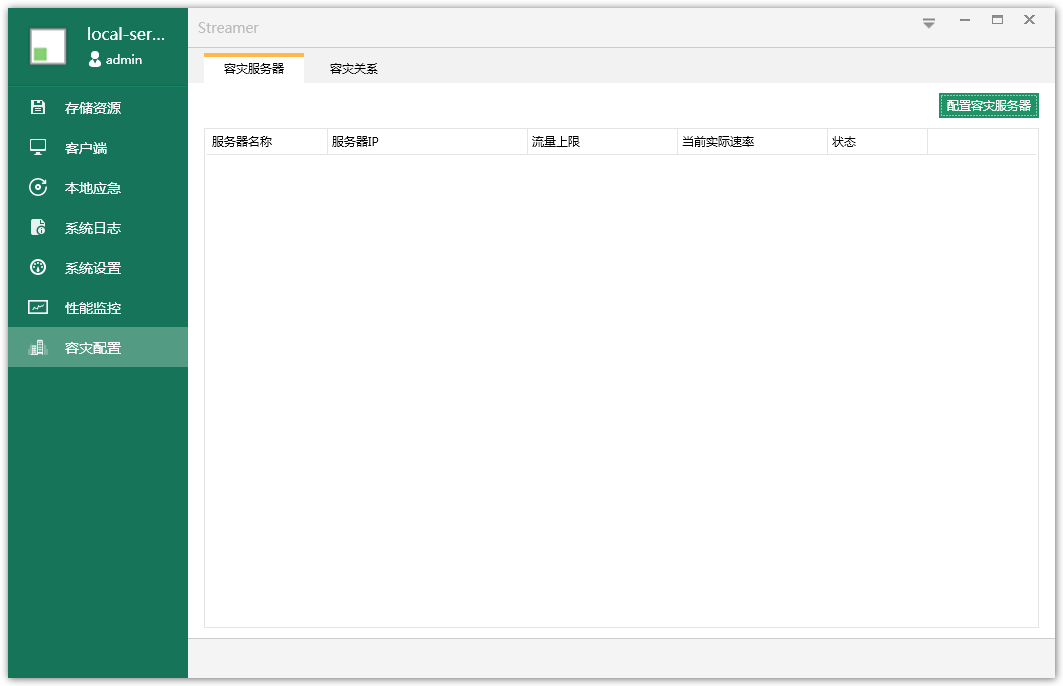 点击右上角的“配置容灾服务器”，输入服务器名称，服务器IP，用户名和密码，点击“确定”。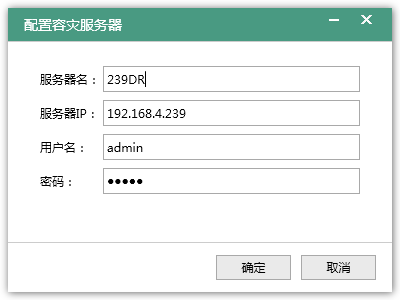 配置成功后，可见下图。其中流量上限为容灾复制速度的上限，当前时间速率为当前复制的速率。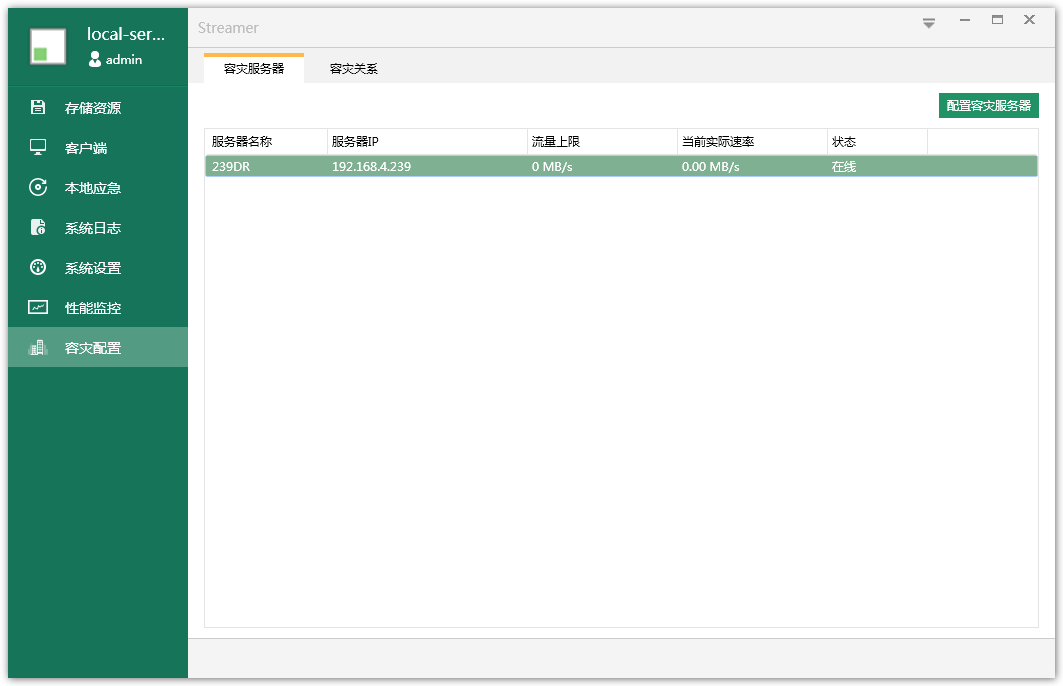 配置容灾关系点击容灾配置界面的“容灾关系”，在容灾关系界面的右上角，点击“配置容灾关系”。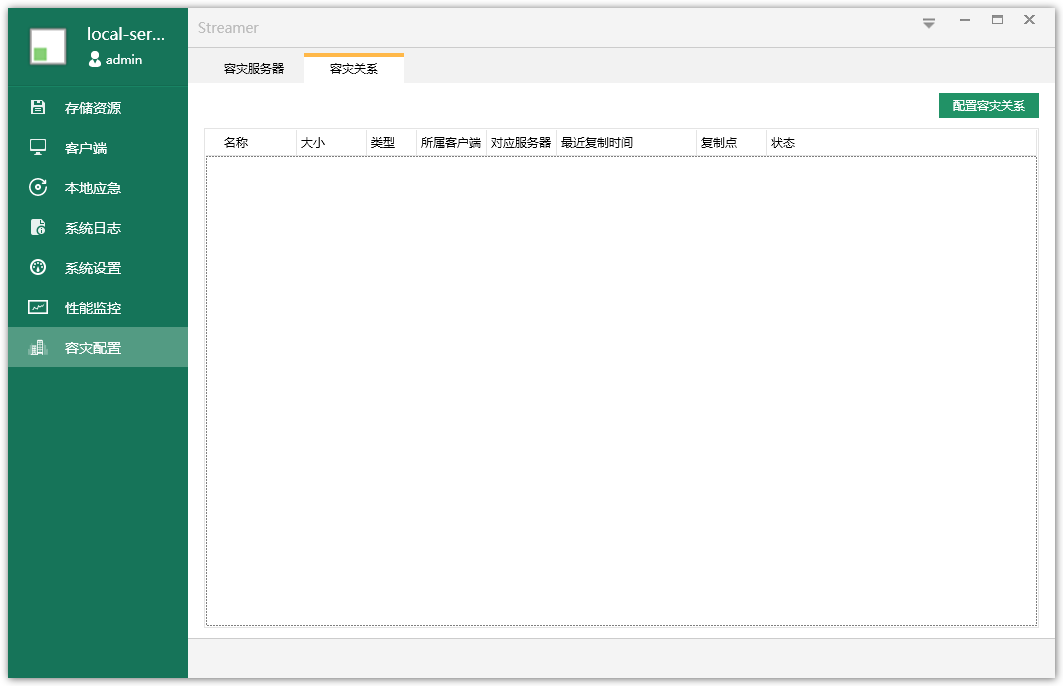 在客户端一栏中选择需要配置容灾关系的客户端，选择该客户端下想要配容灾关系的磁盘或一致性组，点击“下一步”。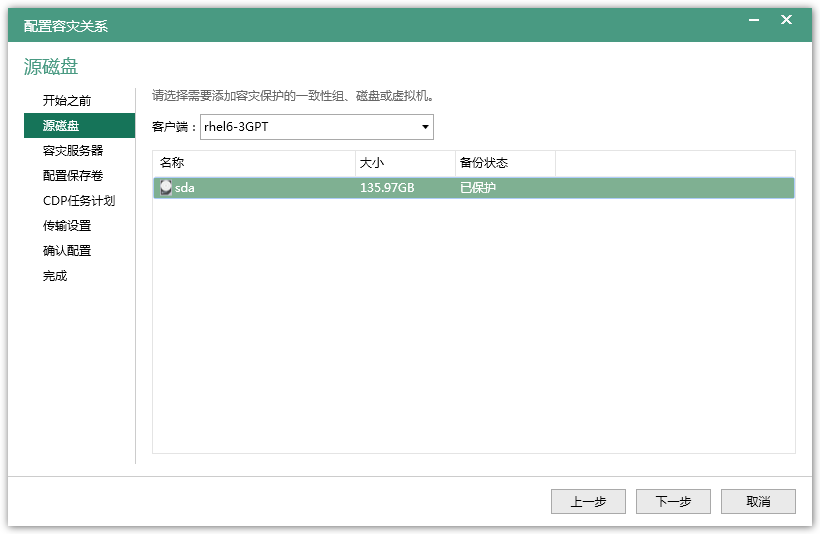 选择容灾服务器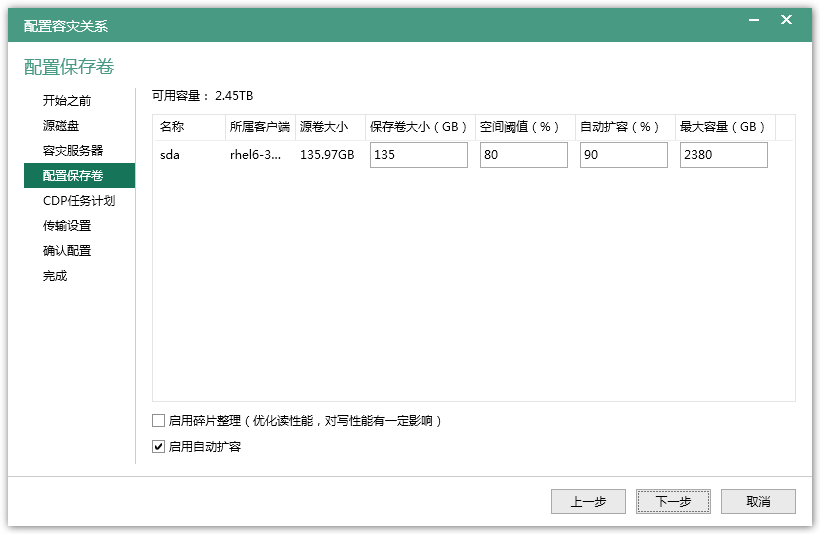 配置任务计划。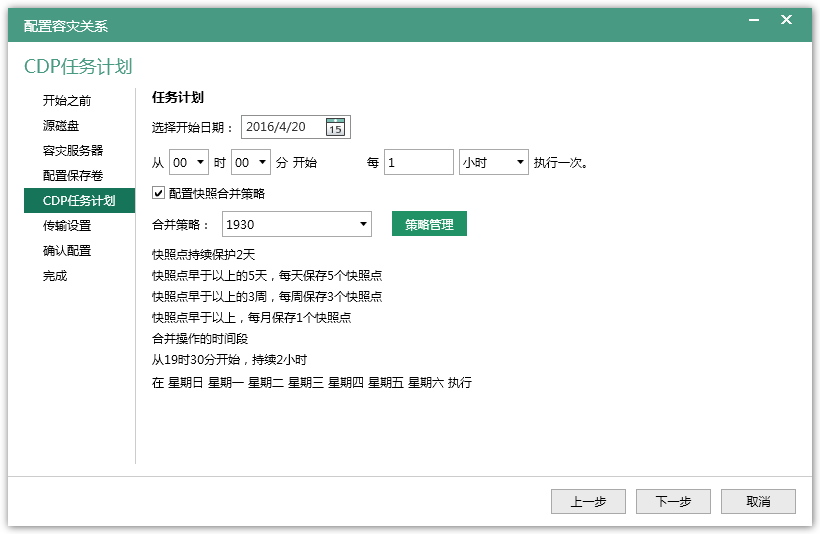 选择传输协议TCP or UDT，选择快照复制的模式，新建CDP快照点或选择原有的快照点。选择启用数据加密和数据压缩。设置完成后，点击“下一步”。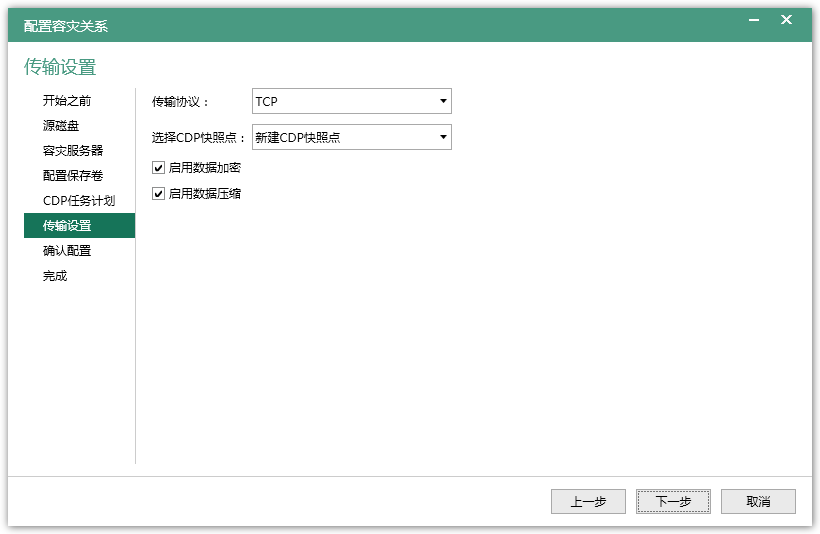 确认配置，无误后点击“确认”进行配置。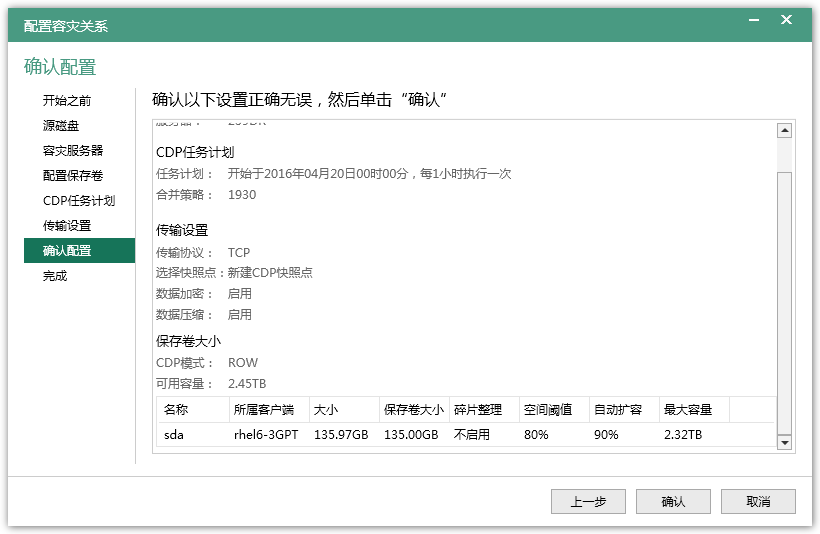 等待配置完成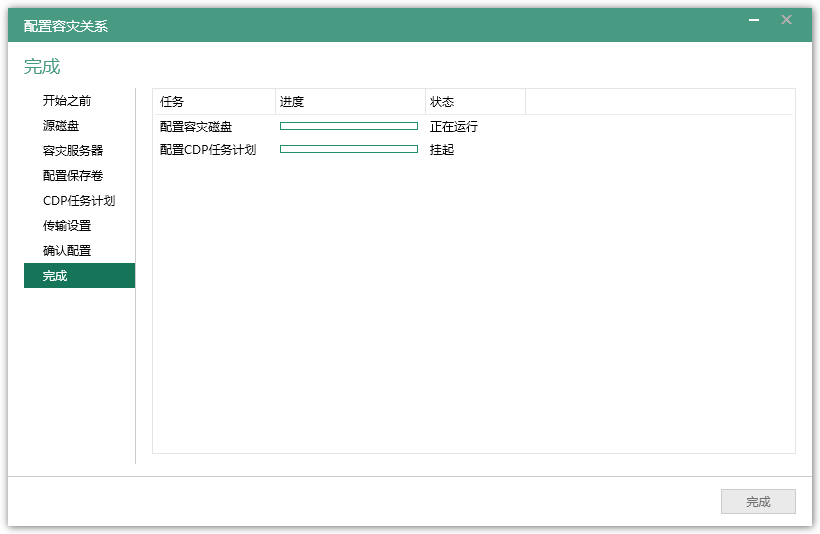 配置完成，点击“完成”关闭窗口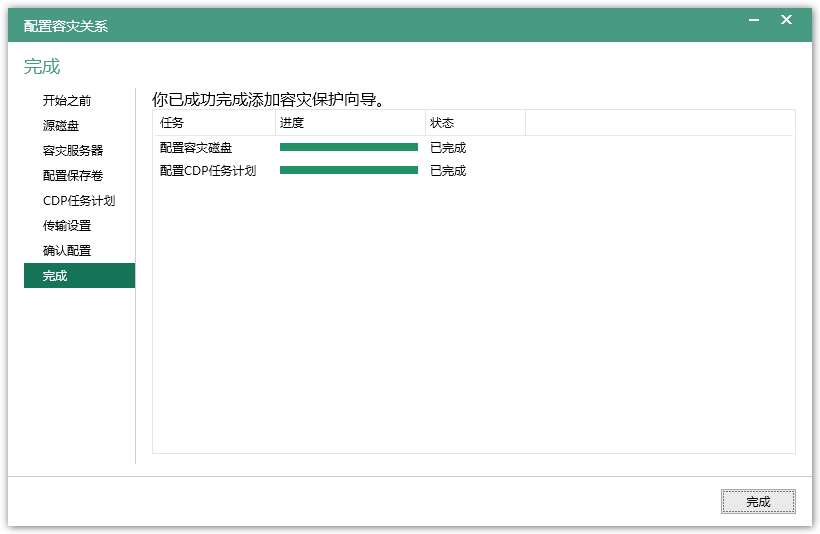 手动复制打开容灾关系界面，选择需要手动复制数据的容灾关系，“右键”->“手动复制”，即可开始复制数据。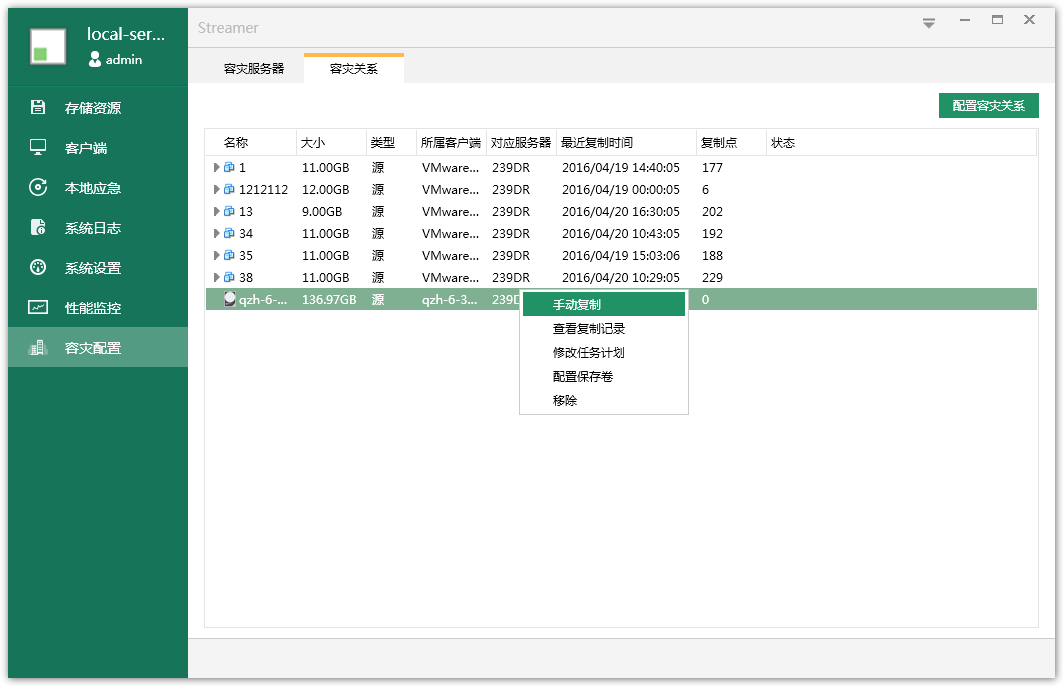 说明：对于第一次手动复制是初始化数据，过程比较缓慢，占用Server和DR Server资源较大，耗时较长。点击“确定”。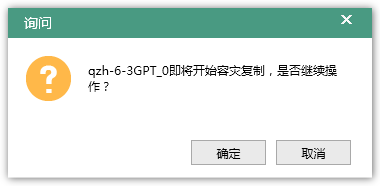 开始复制，等待复制完成。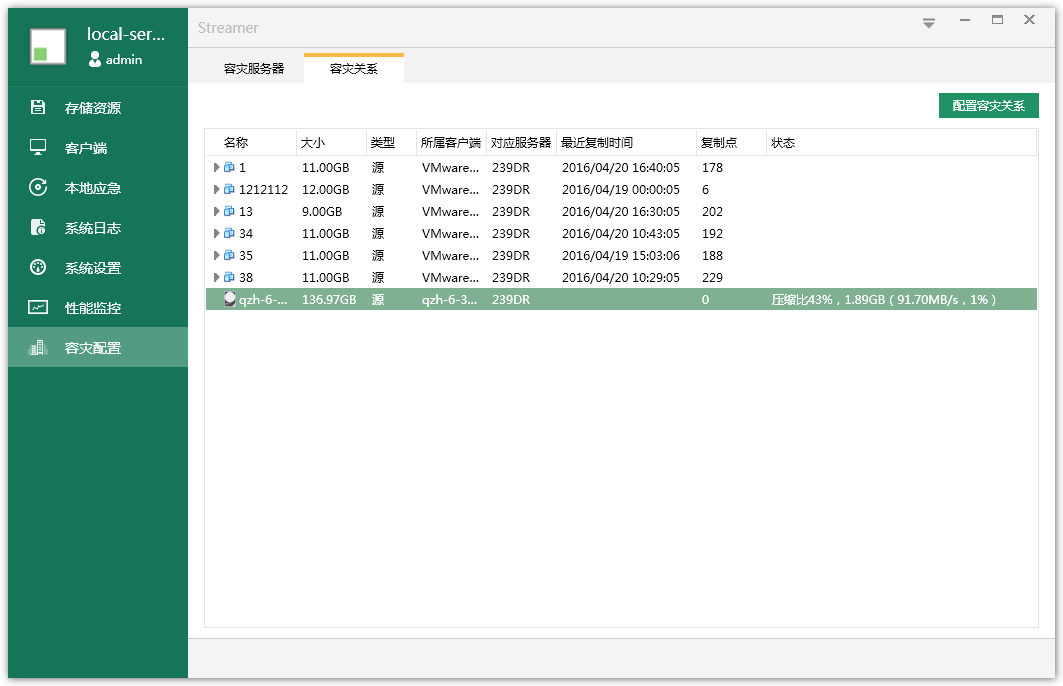 除了第一次的手动复制之外，后续的手动复制相当于手动创建快照点。查看复制记录打开容灾关系界面，“右键”->“查看复制记录”。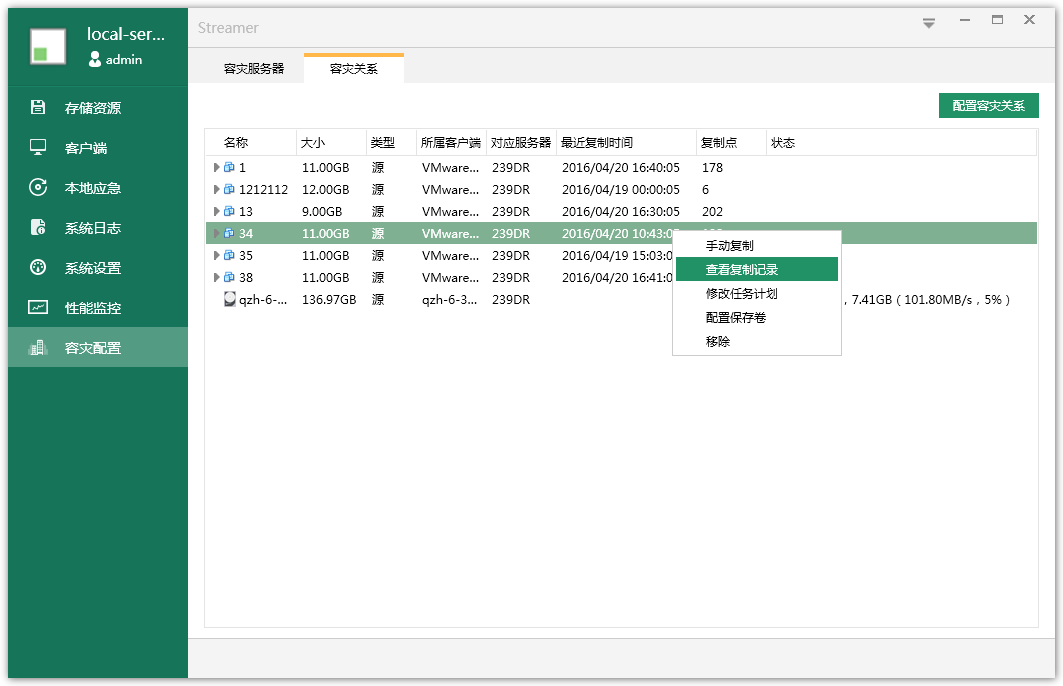 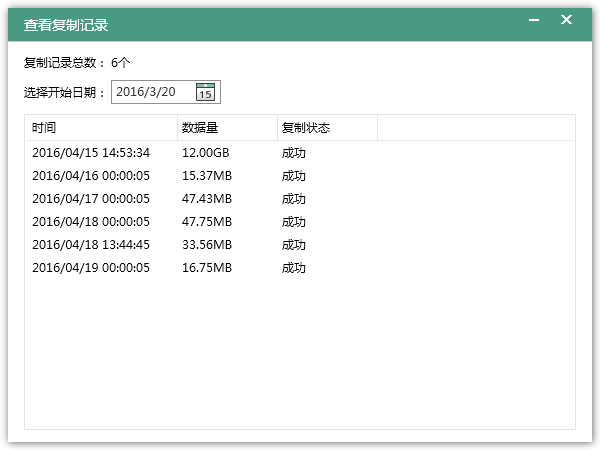 容灾普通磁盘恢复容灾到本地后可进行恢复，这里恢复操作和2.4的恢复操作相一致，不做赘述。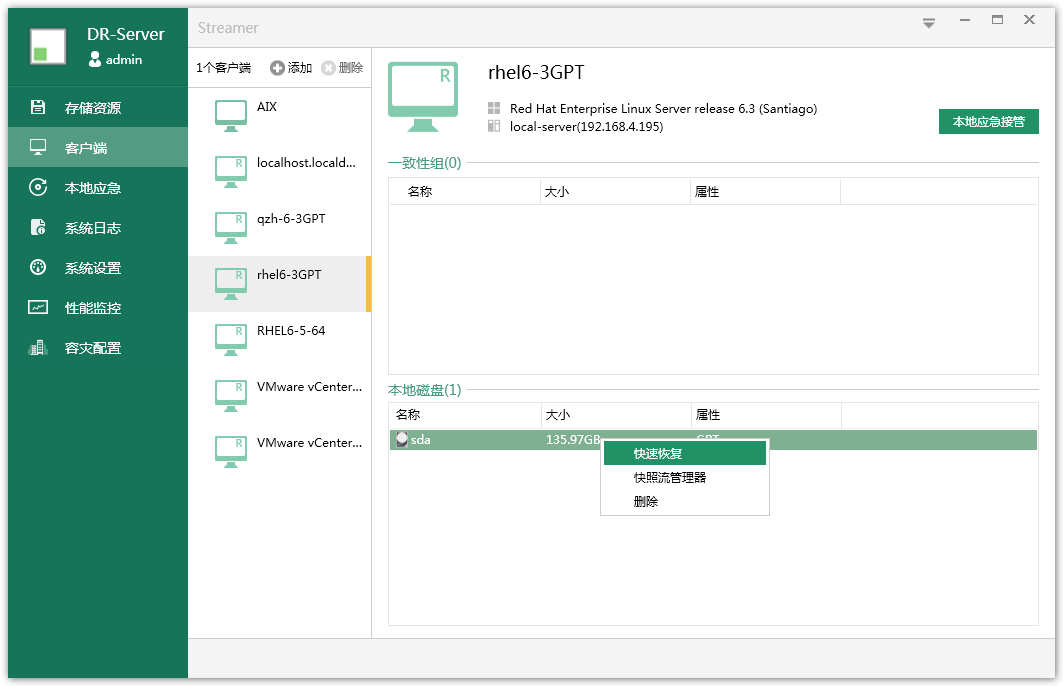 容灾模块——系统盘恢复本地应急启动选择一个需要恢复客户端（确保系统盘已有快照点），点击上方的“本地应急接管”。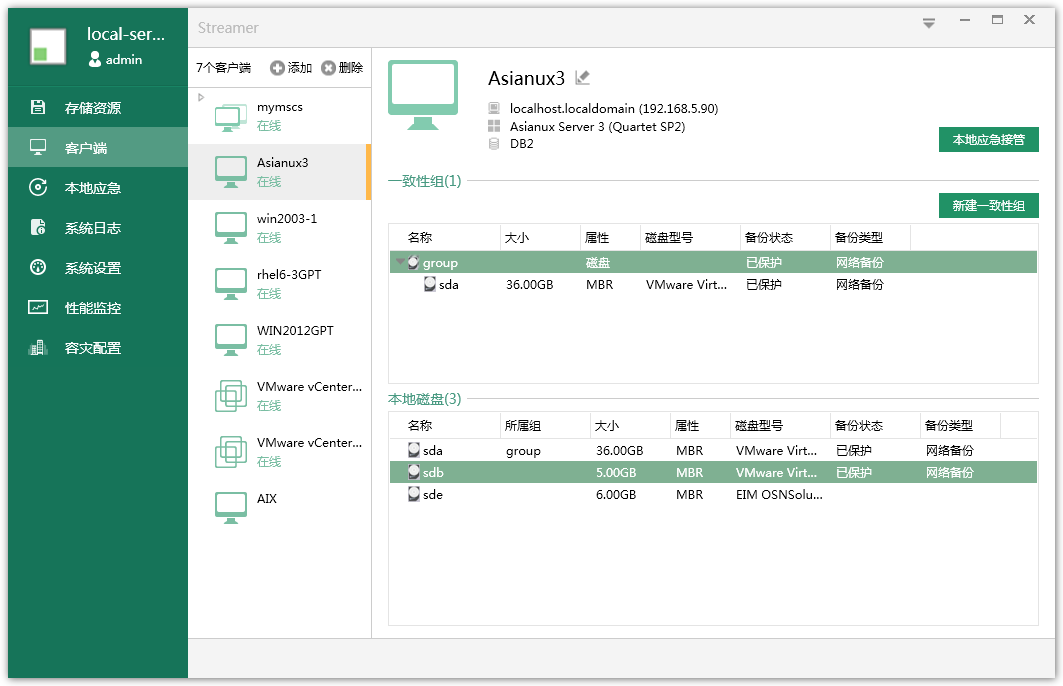 选择需要的快照点（必须含有一个系统盘的快照点有OS标注），选择时可以右键单击快照点选择需要的快照点，当然也可以不选，默认为最新快照。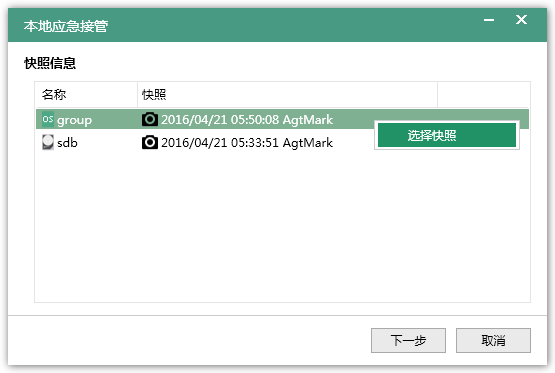 然后回到选择快照界面，选择磁盘快照，点击下一步。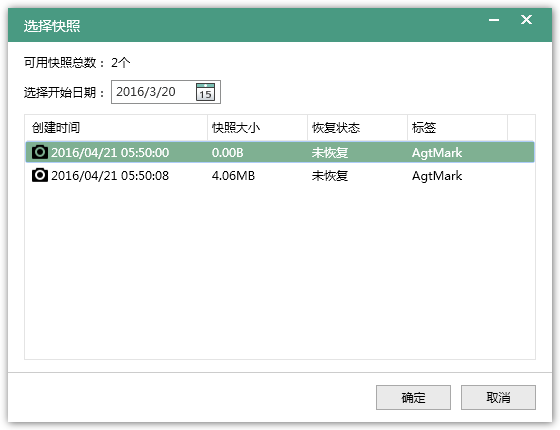 根据需要配置详细参数。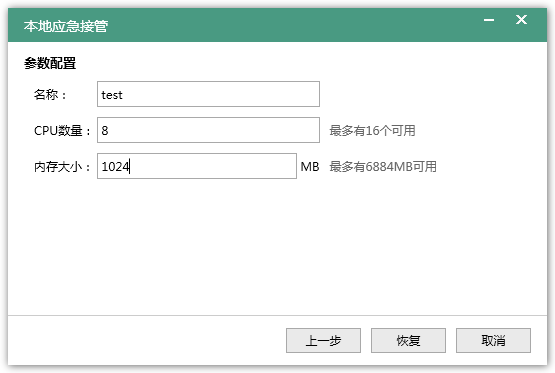 注意：等待本地应急完成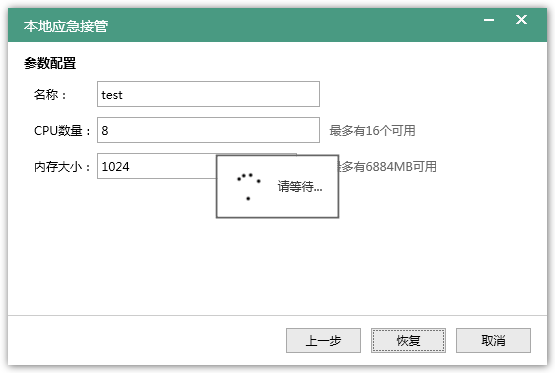 恢复完成提示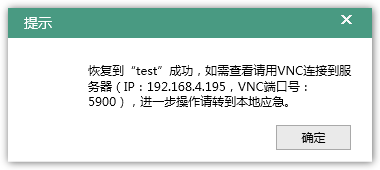 根据提示使用VNC远程工具远程恢复好的系统，我们这里使用一款VNC工具来演示远程过程。打开TigerVNC，按照上述提示输入远程ip和端口号，并点击ok进入下一步。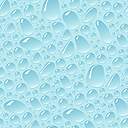 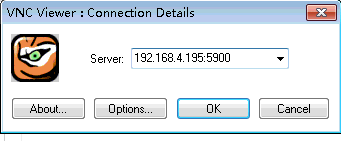 普通系统盘的本地应急直接接入系统。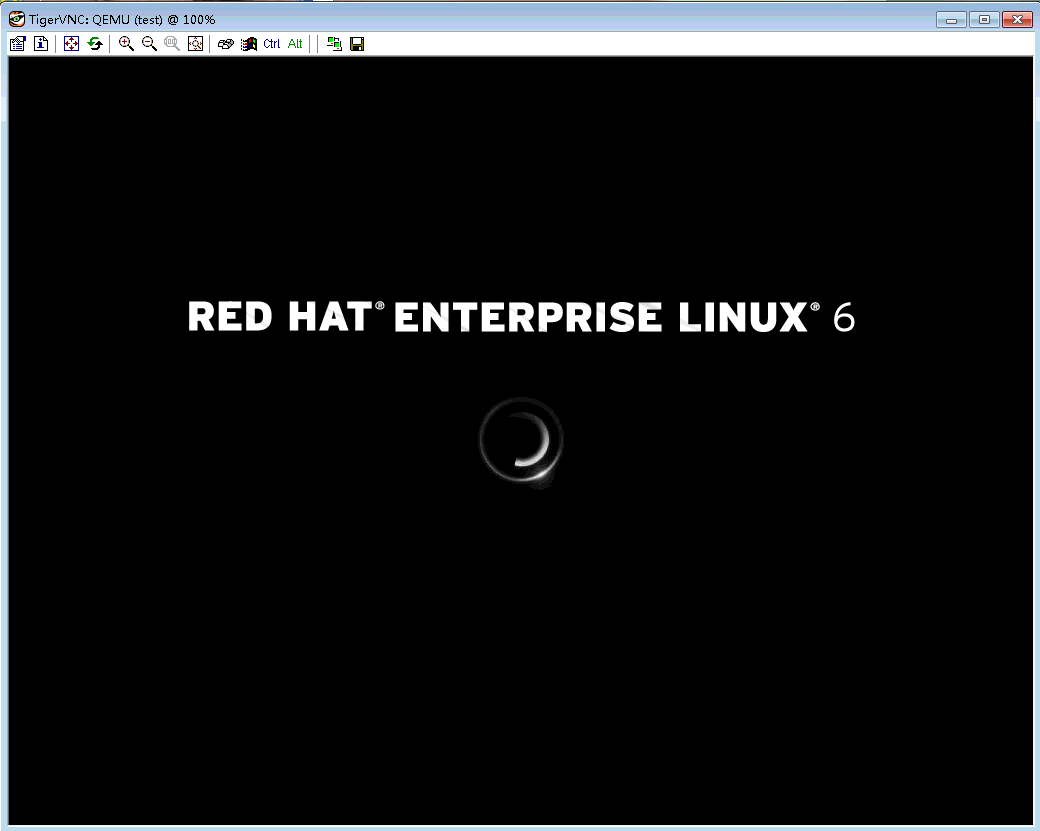 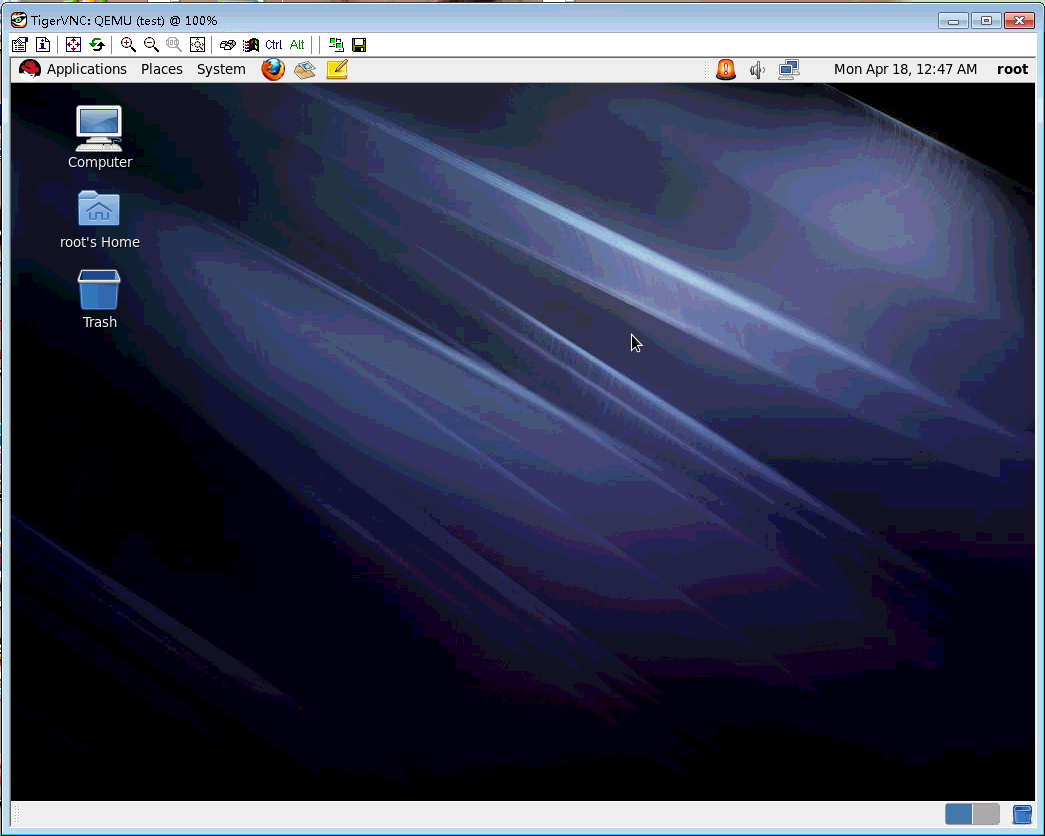 恢复至VMWare虚拟机恢复至虚拟机在控制台操作与盘恢复一致，这里不做赘述，相关VMware上的操作间《Streamer Cloud操作手册_完全版》中3.1.11部分。系统其他高级功能Streamer Cloud还拥有其他非常细致贴心的功能以及一些高级功能，在这里对这些功能不做详细描述，这些高级功能我们将归入《Streamer Cloud操作手册_完全版》，有兴趣可进行详细阅读。